    Application for Returning Students		 
                      for the 2022 - 2023 academic year 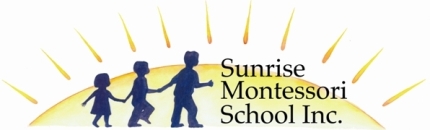 Child’s Name: Child’s Date of Birth:           male or female:  
Father’s/Guardian’s Name: Mother’s/Guardian’s Name: Address: 	Phone:  	Preferred Email: Comments:     Program Options

	5 Full Days per week Children’s House (8:30am - 2:30pm)      Preschool or Kindergarten*
	*Sunrise follows the Kindergarten eligibility requirements of the town in which the student resides.	5 Mornings per week Children’s House (8:30am - 11:30am)     Preschool only
	Our optional Extended Day program (7:30am - 8:30am or 2:30pm - 5:30pm) is available to enrolled students as well.  Flexible schedules; use on an as-needed basis.  Sign up in September 2022.Please return your completed application no later than Friday, January 21, 2022. 
After this date, available enrollment spaces will be opened to applicants not currently 
enrolled in the Sunrise Montessori School, Inc. community.Thank You for choosing Sunrise Montessori School.For office use only
Date Appl. Received: _____________ The Sunrise Montessori School, Inc. does not discriminate on the basis of race, color, religion, national or ethnic origin, political beliefs, disabilities, marital status or sexual orientation in the administration of its educational programs and policies, admission or retention of prospective students and their families or hiring policies and other school administered programs. Toilet training status is not an eligibility requirement for enrollment at Sunrise Montessori School. Our school strives to promote a multicultural environment that is welcoming to 
a diverse student enrollment, faculty and community.